TEST OBRAZKOWYSpójrz na obrazek. Pierwsze zwierzę, które zobaczysz, zdradza twoje najmocniejsze strony.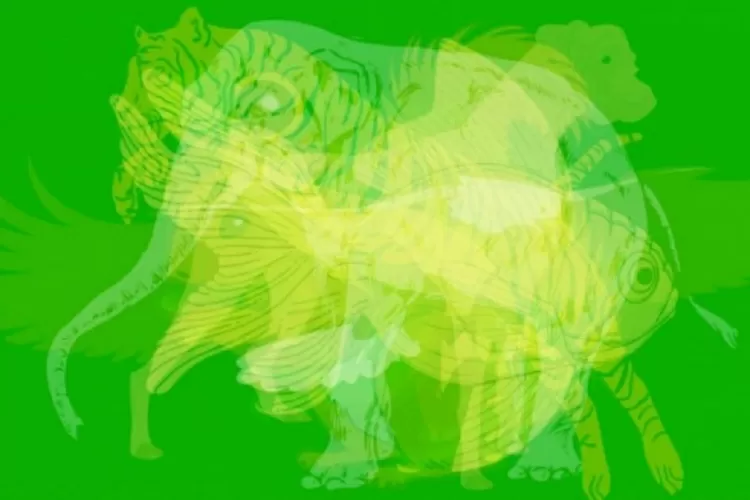 Spójrz na obrazek. Pierwsze zwierzę, które zobaczysz, zdradza twoje najmocniejsze strony .Psychotesty obrazkowe mogą wiele powiedzieć na temat naszej osobowości. Spójrz na powyższy obrazek i zwróć uwagę na to, jakie zwierzę zauważyłeś jako pierwsze. Następnie przeczytaj opis pod ilustracją. On zdradzi, jakie są twoje mocne strony. Miłej zabawy Pierwsze zwierzę, które zauważyłeś na obrazku zdradzi, jakie są twoje największe zalety.Poniżej znajduje się ilustracja, na której pojawiło się 6 zwierząt. Które z nich jako pierwsze zwróciło twoją uwagę? Słoń Jesteś niezwykle ceniony przez otoczenie. Ludzie podziwiają cię za ogromną wiedzę i klasę.ŻabaJesteś z natury ostoją spokoju. Nawet w najbardziej stresujących sytuacjach zachowujesz zimna krew. Twój rozsądek zawsze góruje nad emocjami. RybaTwoją najmocniejszą stroną jest świetna intuicja. Dzięki niej wielokrotnie udawało ci się podejmować właściwą decyzję i uniknąć problemów.Wiewiórka Jesteś bardzo aktywny, ambitny i przebiegły. Dzięki temu z łatwością realizujesz swoje plany.OrzełJesteś osobą szlachetną i wielkoduszną, Zawsze stawiasz dobro swoich najbliższych na pierwszym miejscu. Twoja bezinteresowna postawa jest godna podziwu. PiesJesteś lojalny wobec bliskich osób. Ci, którzy zdradzają i swoje sekrety, mogą mieć pewność, że będziesz je trzymał tylko dla siebie. Jesteś idealnym przyjacielem.Tygrys Masz w sobie niespożyte pokłady energii. Masz osobowość lidera. Zawsze realizujesz swoje cele i myślisz nieszablonowo. 